WAY GAMING SCENARIO 
PLANNING TEMPLATE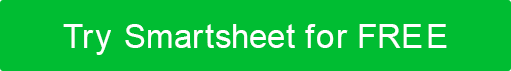 Use this strategic simulation outline with seven stages, each 
accompanied by brief instructions to help your team explore 
and test responses to various future scenarios.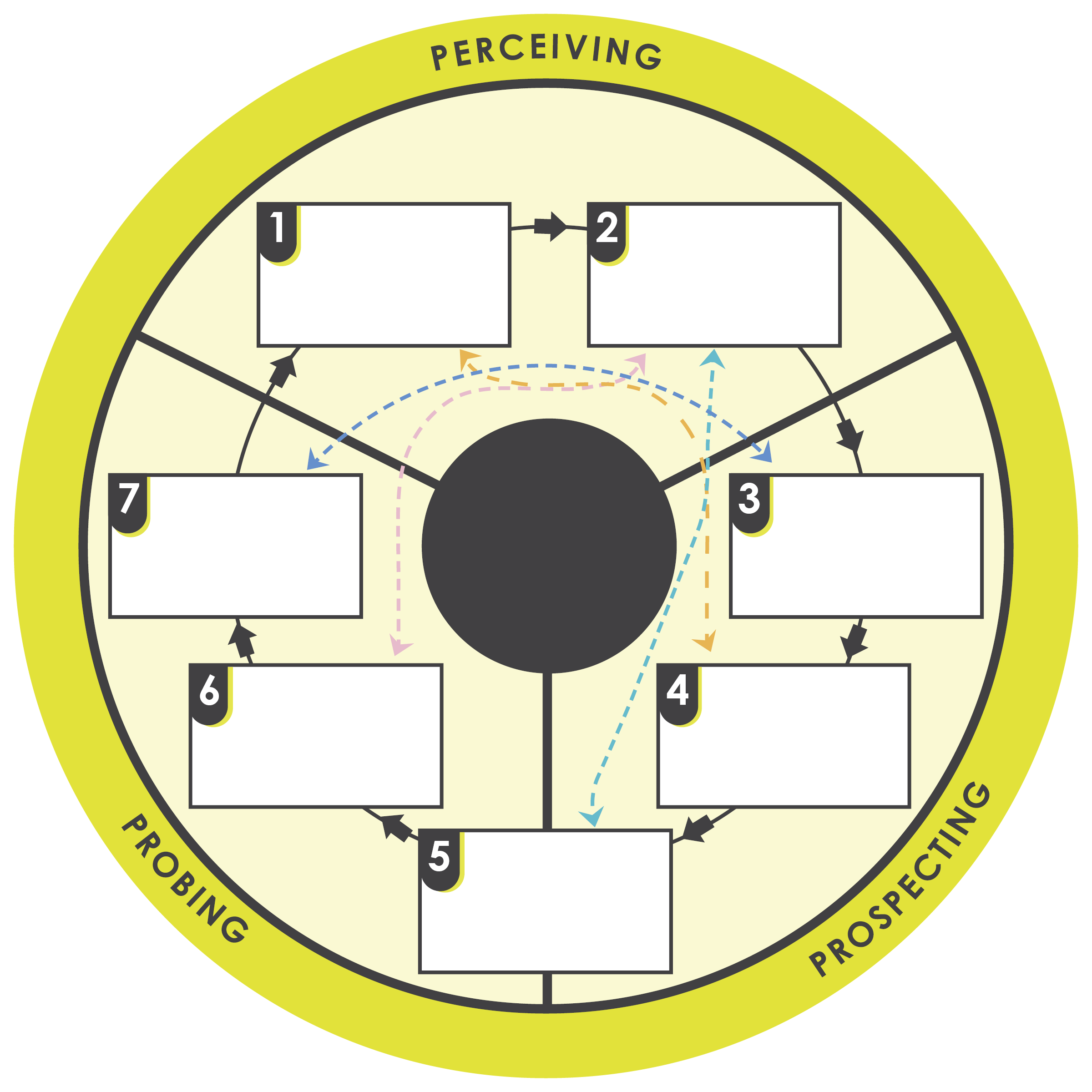 DISCLAIMERAny articles, templates, or information provided by Smartsheet on the website are for reference only. While we strive to keep the information up to date and correct, we make no representations or warranties of any kind, express or implied, about the completeness, accuracy, reliability, suitability, or availability with respect to the website or the information, articles, templates, or related graphics contained on the website. Any reliance you place on such information is therefore strictly at your own risk.